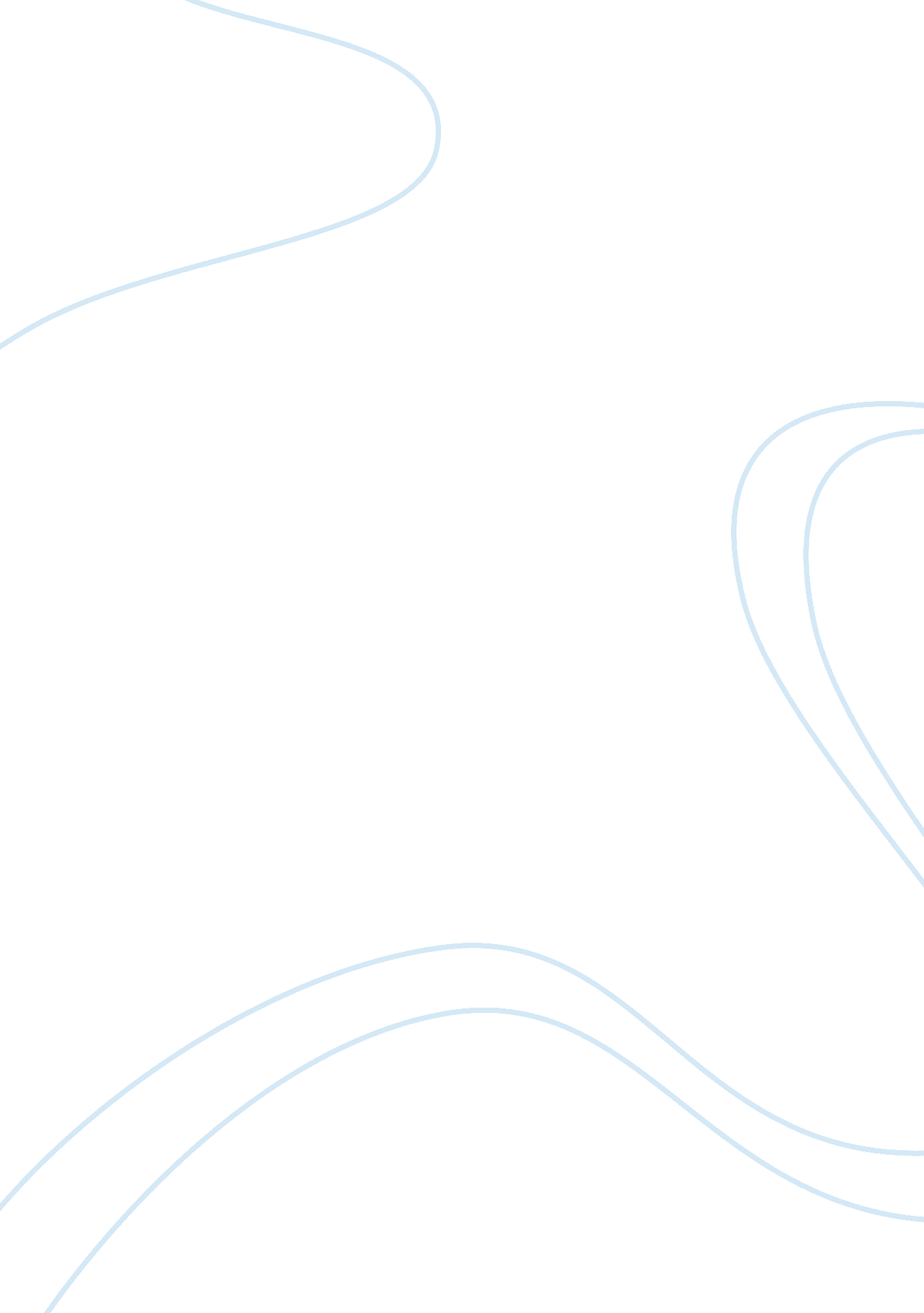 Dear by using run (reserve unique name) alongGovernment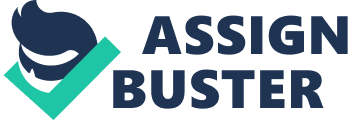 Dear All at theOccasion of this Republic Day the Government of India has taken a brave step tosimplify the Company Registration process and has taken another vital step tosupport ease of business in India. Now your company willbe incorporated in JUST 1 DAY i. e MERE 24 HOURS…The name approvalsystem has been revamped and now a new name approval facility in same form hasbeen introduced. This facility is known as Reserve Unique Name(RUN) Form (Revised Name Approval Process)An application for reservation of name can be throughthe web service available atwww. mca. gov. in by using RUN (Reserve Unique Name) along with fee of Rs1, 000 which may either be approved or rejected, as the case may be, by the Registrar, Central Registration Centre”. This new platform for reservation of name ofthe Company comprises ofA small Web form which needs to filled with 4information- Entity Type- CIN, only in case of name change- Proposed name (Auto check facility available)- Comments (Proposed objects and any othercomments)Once name is Approved- The approved name isvalid for a period of(i)20 days from the date of approval (newcompany) or(ii)60 days from the date of approval(existing company). Also the there have been significant changesin Director Identification Number (DIN) Application-As per new updates-now you may apply for DINvia SPICE Incorporation Form itself and DIN will be issued at time ofIncorporation only. Zero Fee forIncorporationMinistry of CorporateAffairs announced Zero Fee for incorporation of all companies withauthorized capital up to Rs. 10 lakh. This exemption will beapplicable to Private limited companies, One person companies. But stamp duty will bepayable depending upon state to state. Form No. INC-7 shall be omitted;” Provided further that in case ofincorporation of a company having more than seven subscribers or where any ofthe subscriber to the MOA/AOA is signing at a place outside India, MOA/AOAshall be filed with INC-32 (SPICe) in the respective formats as specified inTable A to J in Schedule I without filing form INC-33 and INC-34″ 